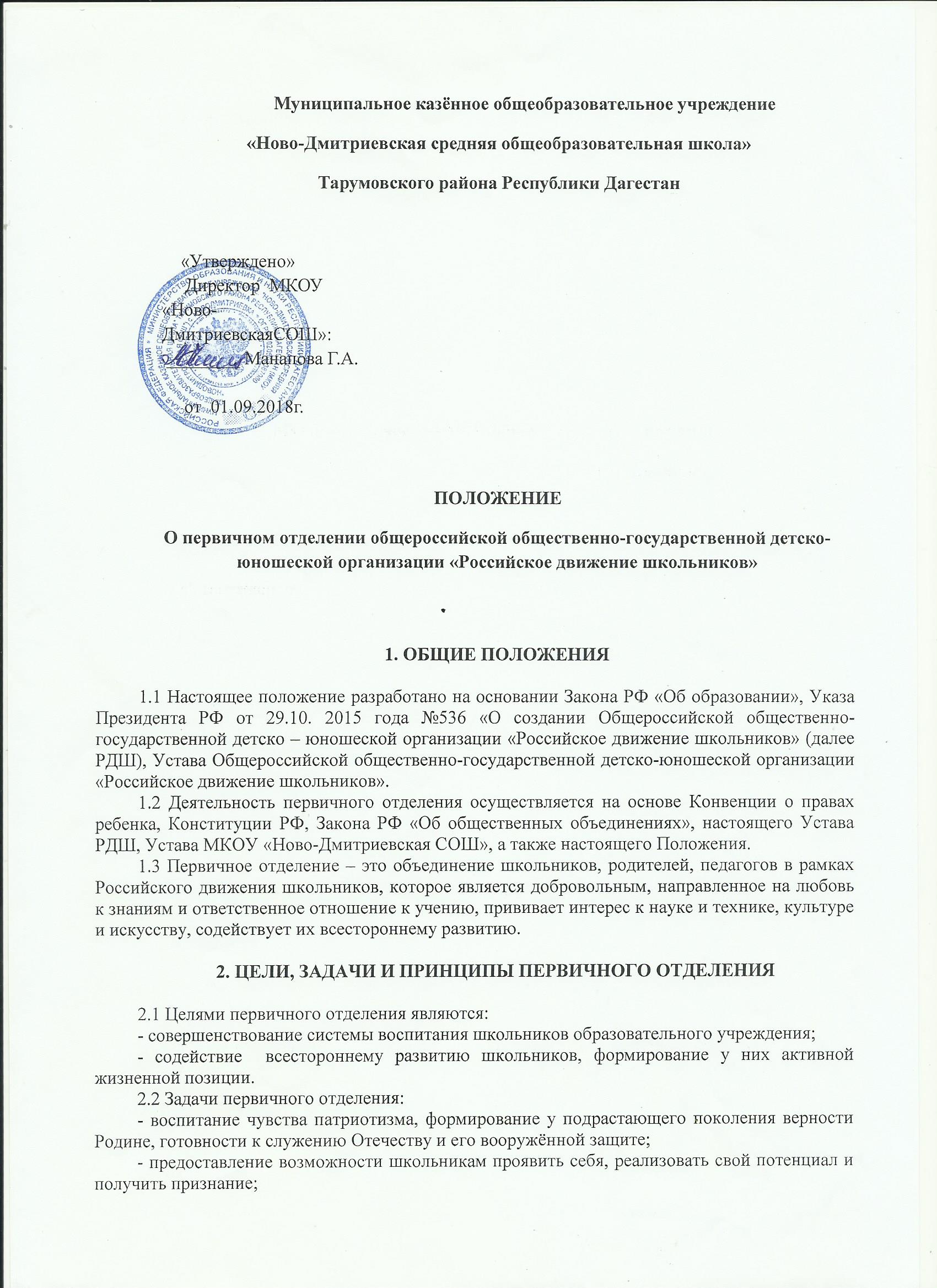 - формирование содружества учащихся на основе любви к школе, малой родине, своей стране, уважения традиций и соблюдения Устава школы, толерантности и товарищества;- формирование у детей позитивного отношения к ЗОЖ;- формирование активной жизненной позиции по отношению к здоровью, проявляющейся в поведении и деятельности и осознанном противостоянии разрушающим здоровье факторам;- содействие укреплению мира, дружбы и согласия между народами, предотвращению социальных, национальных, религиозных конфликтов;- пропаганда среди школьников идей добровольного труда на благо общества и здорового образа жизни;- повышение информационно – медийной грамотности современных школьников.2.3 Принципы первичного отделения:- массовость и добровольность участия;- дифференциация интересов обучающихся с учетом уровня и иерархии их потребностей, эмоционально-волевой и ценностно-нравственной сферы;- вариативность выбора разнообразных сфер общения и отношений в воспитательном пространстве.3. ОСНОВНЫЕ НАПРАВЛЕНИЯ ДЕЯТЕЛЬНОСТИ 3.1 Направление «Личностное развитие».3.1.1 Популяризация здорового образа жизни:- формирование у детей позитивного отношения к здоровому образу жизни;- присвоение созидающей здоровье философии;- формирование активной жизненной позиции по отношении к здоровью, проявляющейся в поведении и деятельности и осознанном противостоянии разрушающим здоровье факторам- стимулирование творческой активности школьников;- предоставление возможности школьникам проявить себя, реализовать свой потенциал и получить признание;- координация воспитательных усилий на разных этапах творческих;- контроль реализации творческого развития школьников.3.2 Направление «Гражданская активность»:- сохранять и развивать исторически сложившиеся дружеские отношения народов России, сплачивать в едином федеративном государстве, содействовать развитию национальных культур и языков Российской Федерации;- способствовать формированию активной жизненной позиции школьников;- формировать у школьников осознанное ценностное отношение к истории своей страны, города, района, народа;- развивать  у детей чувство патриотизма, национальной гордости за свою страну;- стимулировать  социальную деятельность школьников, направленную на оказание посильной помощи нуждающимся категориям населения;- организовывать акции социальной направленности;- создавать условия для развития детской инициативы;- оказывать помощь учреждениям культуры в организации и проведении мероприятий;- оказывать помощь и содействие в проведении мероприятий экологической направленности;- активизировать стремление школьников к организации деятельности в рамках работы поисковых отрядов.3.3 Направление «Военно-патриотическое»:- совместно с ответственными педагогами сформировать школьную систему нормативно-правового обеспечения деятельности в области военно-патриотического воспитания;- организовать работу военно-патриотического клуба и вовлечь в нее детей;- организовать профильные события, направленные на повышение интереса у детей к службе в силовых подразделениях, в том числе военных сборов, военно-спортивных игр, соревнований, акций;- организовать проведение образовательных программ – интерактивных игр, семинаров, мастер-классов, открытых лекториев, встреч с интересными людьми, Героями нашего государства и ветеранами;- обеспечить координацию военно-патриотического деятельности школы с общественными объединениями и государственными организациями в рамках социального партнерства.3.4 Направление «Информационно-медийное»:- разработать и реализовать модели многофункциональной системы информационно-медийного взаимодействия участников первичного отделения;- создать единый школьный пресс-центр;- создать систему взаимодействию с информационно-медийными партнерами.4. ПОРЯДОК ФОРМИРОВАНИЯ И СТРУКТУРА4.1 Вступить в Организацию может любой обучающийся школы в возрасте от 8 до 16 лет, разделяющий идеи гуманизма и общечеловеческой морали, а также цели и задачи Организации.4.2 Торжественная церемония вступления проводится на общешкольном мероприятии.4.3 Высшим органом управления первичной организации является «Палата школьников». Все члены «Палаты школьников» избираются на ежегодных Выборах, которые проводятся в течение сентября каждого нового учебного года, согласно принятому Положению о выборах в Палату школьников.4.4 Первичное отделение включает в себя следующие структурные подразделения:«Личностное развитие»:Активисты ЗОЖ «Гражданская активность»:Волонтерские отрядыАктивисты школьного музеяЭкологический отряд «Зеленый патруль»«Военно-патриотическое»:Юные друзья полицииЮные инспектора движенияЮные пожарныеЮные спасателиЮнармия«Информационно-медийное»: «Пресс-центр» 5.ПРАВА И ОБЯЗАННОСТИ УЧАСТНИКОВ5.1 Участники Движения обязаны:- выполнять требования законодательства РФ, устава и локальных актов школы, настоящего Положения, актов (решений) Российского движения школьников, а также нормативных документов первичного школьного отделения;- участвовать в мероприятиях Движения;- не совершать действий, дискредитирующих Движение и наносящих
ущерб ее деятельности.5.2 Участники Движения имеют право:- осуществлять деятельность, способствующую улучшению воспитания подрастающего поколения и формирования личности на основе присущей российскому обществу системы ценностей; - свободно распространять информацию о своей деятельности, пропагандировать свои взгляды, цели, задачи; - организовывать и проводить собрания, акции, шествия и иные публичные мероприятия;- осуществлять благотворительную деятельность, а также деятельность в области содействия благотворительности и добровольчества; - выступать с инициативами по различным вопросам общественной жизни;- организовывать и проводить конкурсы, фестивали, лекции, мастер-классы и т.п.; - проводить социологические исследования и мониторинги, заниматься научно-исследовательской деятельностью; - осуществлять информационную, рекламную, издательскую и полиграфическую деятельность в целях сохранения, пропаганды и распространения знаний в области воспитания подрастающего поколения и формирования личности с учетом современных информационных и инновационных технологий.